Will and Should Women in the U.S. Use PrEP?  Findings from a Focus Group Study of At-risk HIV-negative Women in Oakland, Memphis, San Diego, and Washington, DCReported by Jules LevinIAC Wash DC 2012 July 22-27Judith D. Auerbach, Research Consultant to AIDS United & San Francisco AIDS Foundation, San Francisco, CA, Alyx Banyan, Project Consultant to AIDS United, Oakland, CA, Maura Riordan, AIDS United, Washington, DC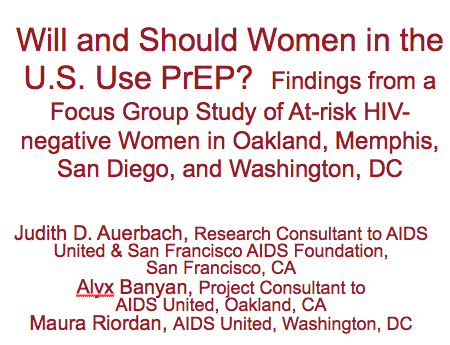 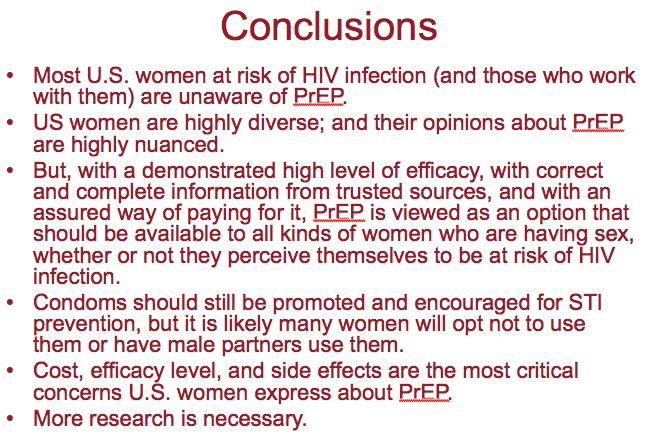 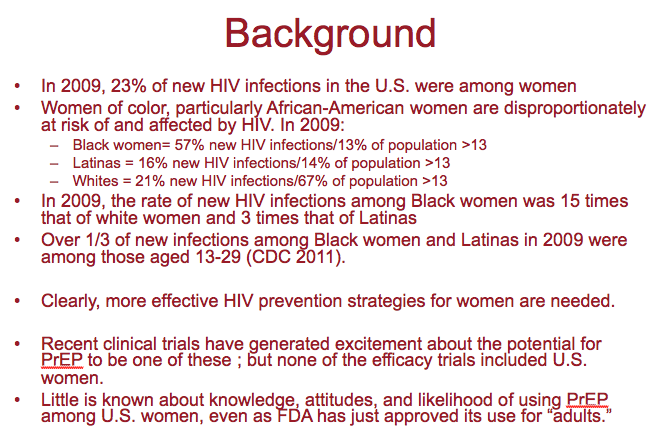 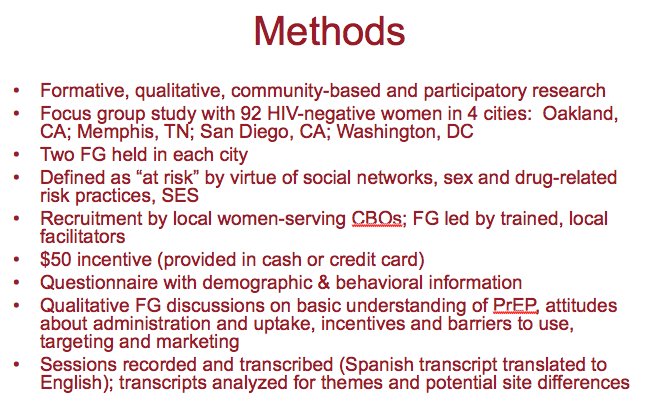 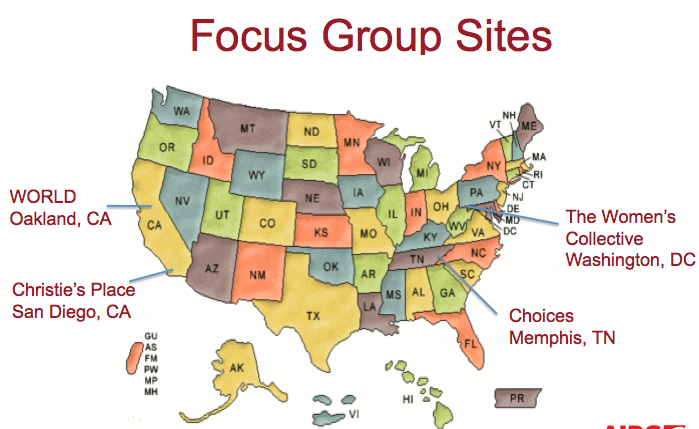 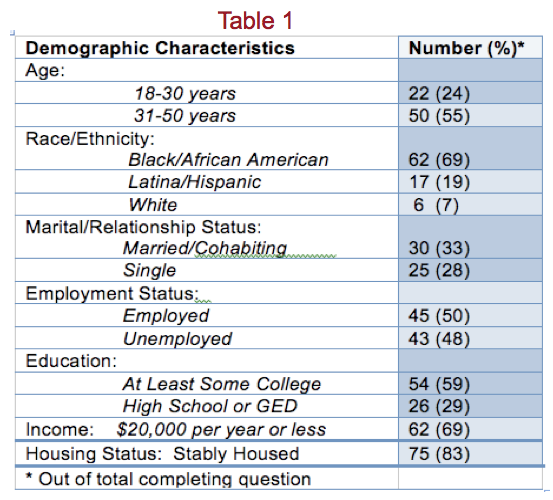 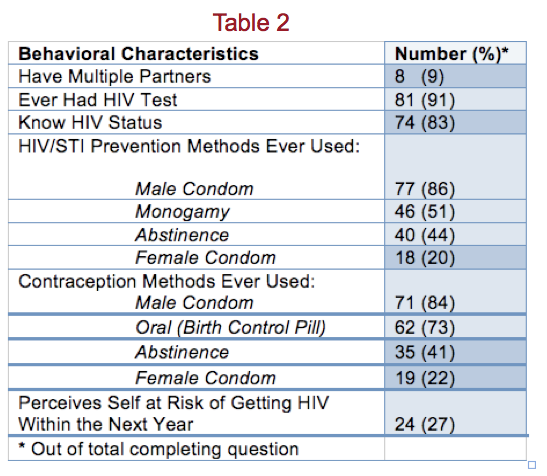 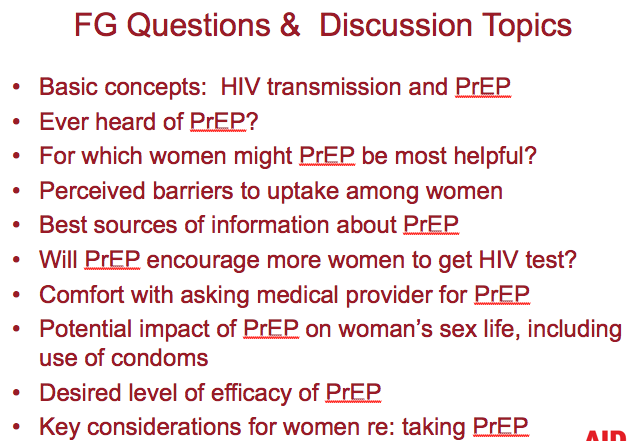 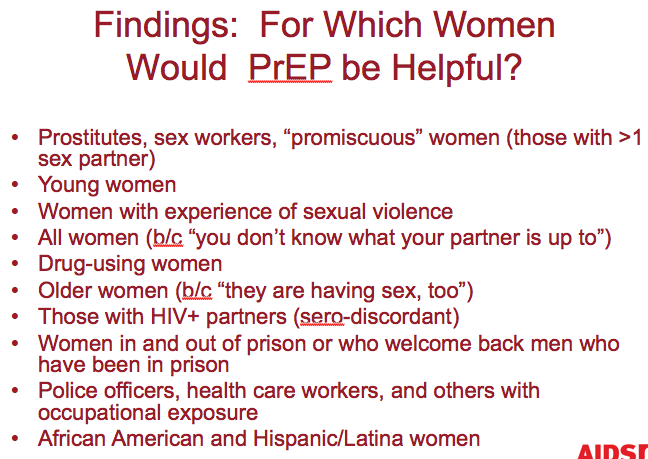 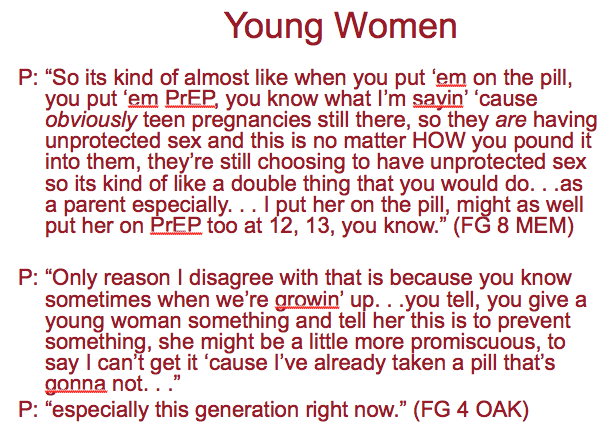 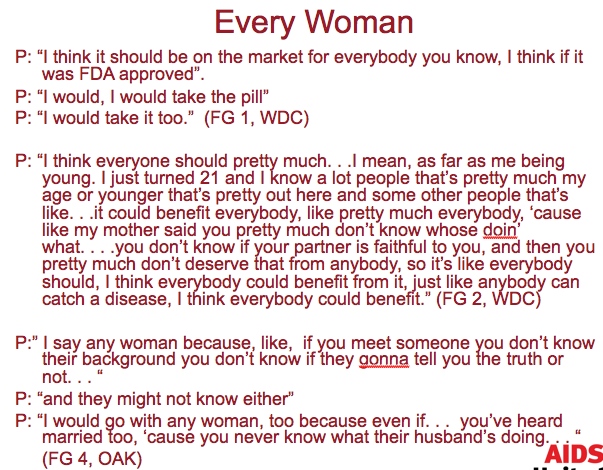 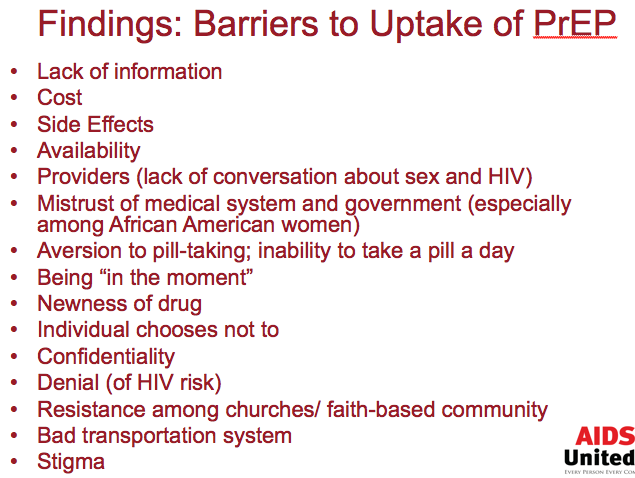 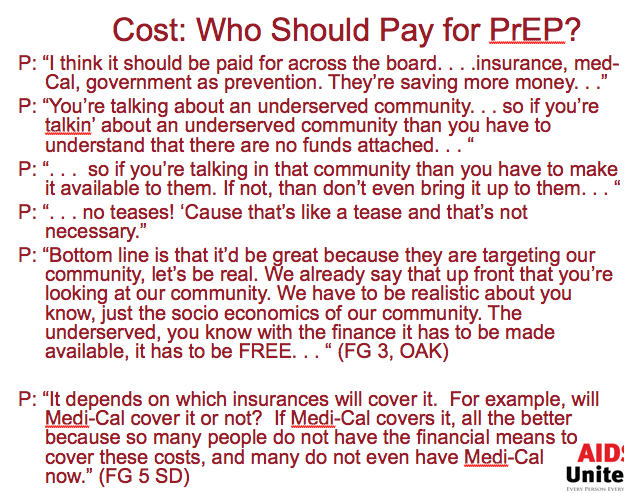 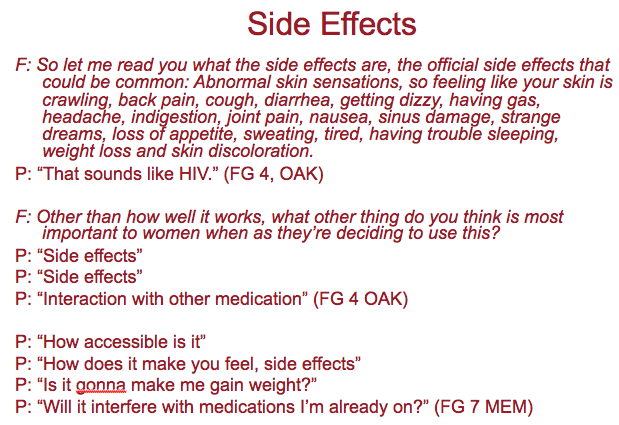 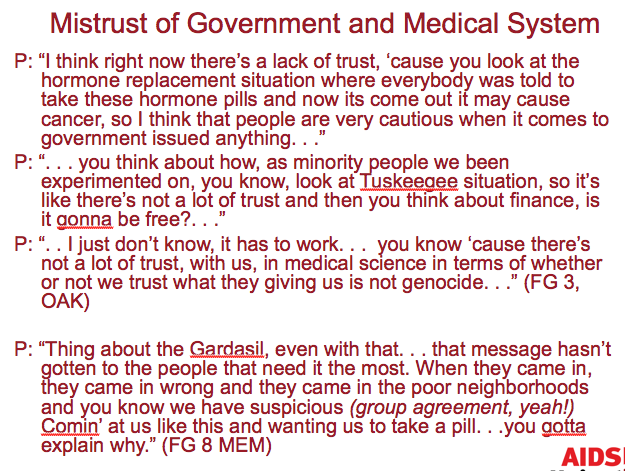 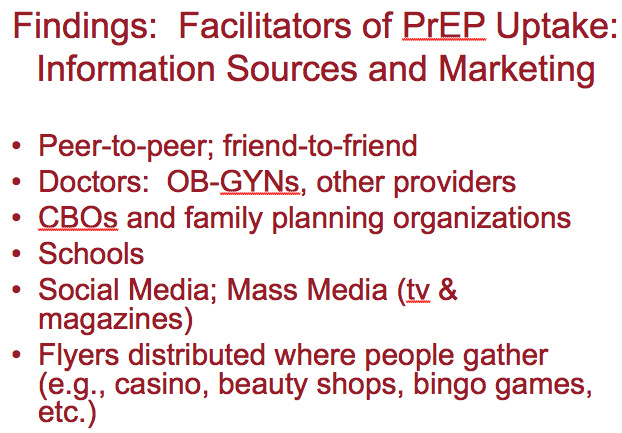 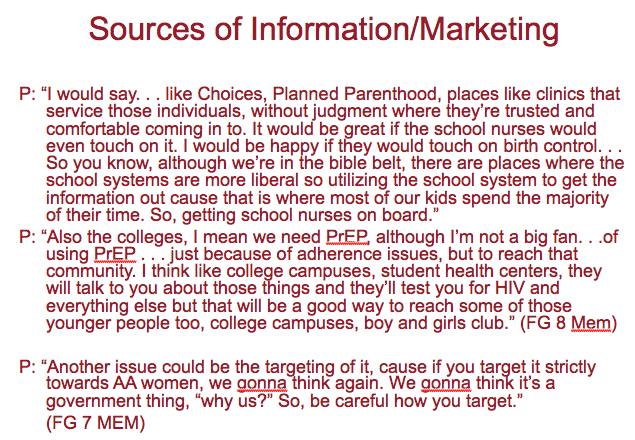 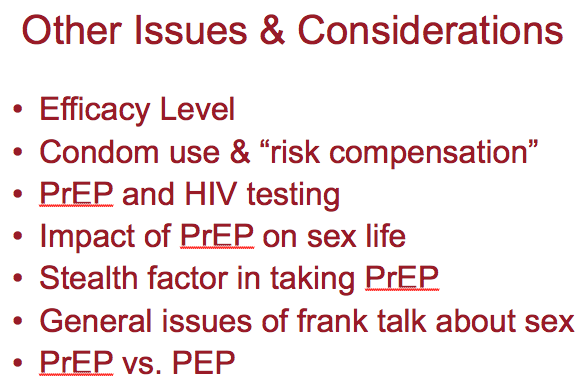 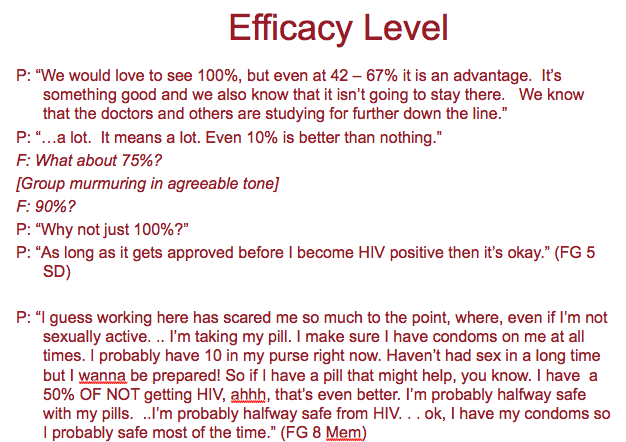 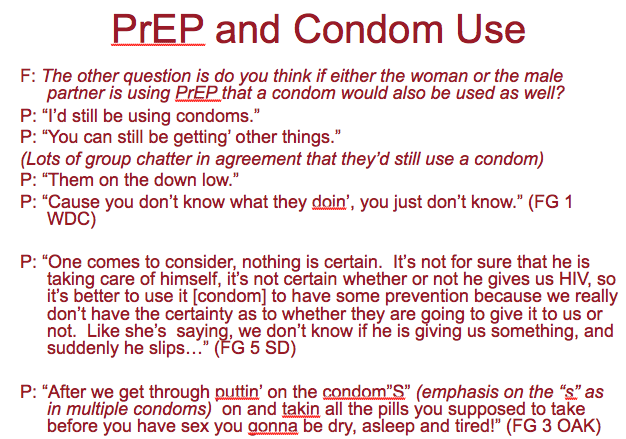 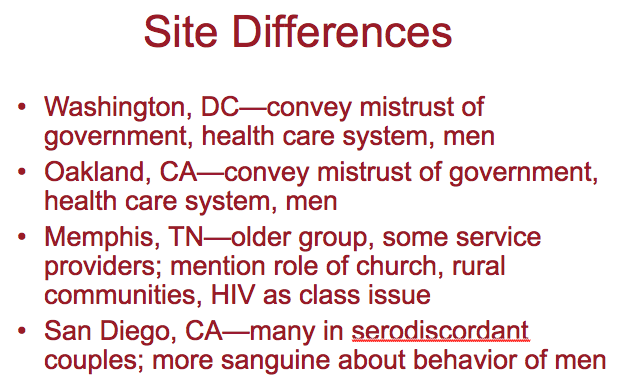 